Муниципальное дошкольное образовательное учреждение детский сад № 51город Рыбинск Конспект развлечения для детей дошкольного возраста 5-6 лет «Баба Яга и дорожная азбука»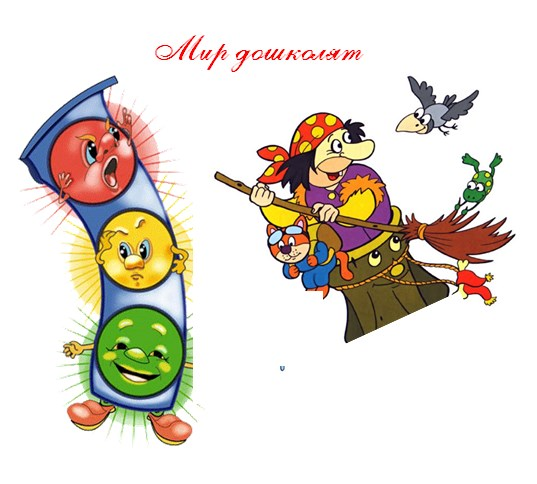                                                                                      СоставителиКлейменова Любовь АлександровнаРыбинск 2023 год.Развлечение по ПДД с детьми дошкольного возраста 5-6 лет «Баба Яга и дорожная азбука»Цель: продолжать учить детей соблюдать и выполнять правила дорожного движения.Задачи:Закрепить умение называть знакомые дорожные знаки, сигналы светофора, а также сигналы регулировщика; развивать наблюдательность, быстроту; воспитывать внимание, сострадание, желание помочь тем, кто не знает правила дорожного движения, а также вырабатывать навыки осознанного поведения на улице и использования правил дорожного движения в повседневной жизни.Оборудование: полицейский жезл, светофор, дорожные знаки, картонные круги с цветовыми сигналами светофора, четыре детские машинки.Предварительная работа:Знакомство с дорожными знаками, разучивание стихов с детьми, экскурсии с детьми на улицах города.Действующие лица:Полицейский – ведущийБаба ЯгаДетиЗал украшен изображениями дорожных знаков по теме.Дети под веселую музыку заходят в зал.Ведущий: Дети,  сегодня мы с вами встретились, чтобы поговорить об очень важном - о правилах дорожного движения. Наш детский сад, дома, где вы живёте находятся рядом с дорогой. Если мы прислушаемся внимательно, то услышим гул от движения множества машин. Они мчатся на большой скорости. Нам с вами приходится каждый день по несколько раз переходить улицу. И для того, чтобы не было беды, всем нам надо хорошо знать правила дорожного движения.Стихотворение «Правила движения»Правил дорожных много на светеЗнать их обязан и взрослый, и дети.Надо нам правила все уважатьИх выполнять и не нарушать.Слышится шум. Забегает Баба Яга. Здоровается с детьми.Баба Яга: Летела я в ступе над городом. Ступа сломалась, мне пришлось приземлиться и идти пешком домой в лес через город. Пыталась я перейти дорогу, но меня полицейский остановил: «Как вам, бабушка, не стыдно! Из-за вас может произойти авария. Разве вы не знаете, что дорогу нужно переходить на перекрёстке, там, где есть или светофор, или «зебра». Что мне, зебру с собой водить, уложить на дорогу и по ней ходить? Заставил меня этот инспектор какие-то правила дорожного движения учить. Что это за правила такие? И что это за чучело трёхглазое? (показывает на светофор). У нас в сказочном лесу такой штуки нет!Ведущий: Ничего ты Баба Яга не знаешь! Сейчас наши дети тебе обо всём расскажут.Итак, ребята, что же это за предмет с весёлыми огоньками? Для чего его ставят на улице? А где ставят светофор?Инсценировка «Светофор»Все вместе:Чтоб вам помочьПуть пройти опасныйГорим мы день и ночьЗелёный, жёлтый, красный.1-ый ребенок:Все вниманье!Все вниманье!Говорит вам жёлтый свет.Объявляю вам заранее:Перехода больше нет!Не спешите, посмотритеПосмотрите на меня!Не спешите, потерпитеДо зелёного огня!2-ой ребёнок:Вот теперь идите смело,Пешеходам путь открыт,Проходите, разрешаю,Не беда, что я одинЯ надёжно защищаюОт трамваев и машин.3-ий ребёнок:Красный свет-сигнал тревогиВ светофоровых глазах.Не ходите по дороге,Оставайтесь на местах.Даже если вы спешитеНа работу иль в киноПодождите, подождитеПодождите всё-равно!Все вместе:У нас девиз такой:Подружитесь все ребятаС светофоровой семьёй!Ведущий: Ну что, Баба Яга, поняла сейчас, что значит светофор.Баба Яга: Спасибо вам, ребята! Сейчас я буду знать, где надо дорогу переходить.Ведущий: А что бы закрепить наши знания мы с вами поиграем .Игра «Светофор»Баба Яга: А теперь я все сигналы светофора выучила. Я куплю себе машину и буду ездить на ней, у меня ступа все равно сломалось.Ведущий: Подожди, Баба Яга. Чтобы на машине ездить надо выучить правила дорожного движения и выучиться на права.Баба Яга: Чего-чего? Ты говори, да не заговаривайся. Нашла , понимаешь, ученую! Я еще     хоть куда! Ребята, дайте мне какое-нибудь задание!Ведущий: Хорошо! Хорошо! Давайте устроим конкурс-проверку. Сегодня к нам пришли дети . И мы сейчас выясним кто и как знает правила дорожного движения. Дети делятся на команды , придумывают название.Ведущий:Всем, кто любит погулятьВсем без исключенияНужно помнить, нужно знатьПравила движенияА сейчас я хочу проверить, как вы знаете правила светофорных наук.1 конкурс «Светофор»Ведущий: Я раздам каждому из вас карточки с цветовыми сигналами такими же, как у светофора. Я буду загадывать вам загадки, а вы должны подумать и поднять ту карточку, о которой говорится в загадке.1. Этот свет нам говорит:Стой, опасно, путь закрыт! (красный)2. Что за свет вспыхнул впередиСкажет он: «Препятствий нет!Смело в путь иди! (зелёный)3. Если этот свет в окошке,Подожди ещё немножко.Подожди ещё чуть-чутьБудет вновь свободен путь. (жёлтый)4. Перекрёсток оживился,Стал свободен переход,Смело двигайся вперёд. (зелёный)5. Этот свет означает- хода нет!Стоп, машина, стоп, шофёр,Тормози скорей мотор! (красный)6. Свет мигнул и говорит:«Ехать можно, путь открыт! » (зелёный)Ведущий: Молодцы, команды и Баба Яга! Вы справились с заданием. Никто не ошибся. Я надеюсь, что на улице вы будете так же внимательно следить за сигналами светофора.Дети, вы знаете, что светофоры есть не в каждом городе и не на каждом перекрёстке. А может случиться и так, что светофор вдруг поломается. Как же тогда быть?Дети высказывают свои предложения.Ведущий: Конечно же, помочь может полицейский, который называется регулировщиком. Есть настоящий язык знаков руками, поворотов, движений рук, которые понятны всем водителям и которые обязательно надо знать пешеходам. А кто такой регулировщик нам расскажет Родион.Ребёнок:Здесь на посту в любое времяДежурный – ловкий постовойОн управляет сразу всемиКто перед ним на мостовой,Никто на свете так не можетОдним движением рукиОстановить поток прохожихИ пропустить грузовики.Ведущий: Давайте мы с вами вспомним сигналы регулировщика2 конкурс  «Регулировщик»Обыгрывание нескольких ситуаций с сигналами регулировщика.Баба Яга: Ну все. Я сигналы светофора и регулировщика выучила, сейчас могу и машину купить.Ведущий: Подожди, Баба Яга . Чтобы водить машину надо еще дорожные знаки выучить.Баба Яга: Надоели вы мне. Пойду я лучше в карты поиграю. Зашла я в ближний магазин, попросила карты, а продавщица дала мне вот такие интересные карты. (Показывает большие «карты» с изображением дорожных знаков) Я смотрю, что в них не очень-то поиграешь. Может, вы мне расскажите, что они обозначают?Ведущий: А давайте мы посмотрим что это за карты. Это Баба Яга, дорожные знаки. А чтобы тебя с ними познакомить мы сейчас проведем конкурс.3 конкурс  «Назови знак»Ведущий показывает знаки, а команды называют их.Ведущий: Молодцы. А сейчас мы проверим умеете ли вы водить машину.4 конкурс  «Лучший водитель»Игрокам команд нужно провести машину на веревочке вокруг препятствий как можно быстрее и точнее, чтобы не «попасть в аварию»Ведущий: А сейчас мы немного отдохнем.Игра со зрителями «Разрешается – запрещается»Играть на мостовой…(запрещается)Переходить улицу при зеленом свете светофора… (разрешается)Перебегать улицу перед близко идущим транспортом (запрещается)Переходить улицу по надземному переходу (разрешается)Переходить улицу при красном свете светофора (запрещается)Помогать старикам и малышам переходить улицу (разрешается)Переходить улицу при желтом свете светофора (запрещается)Цепляться за проезжающие автобусы и машины (запрещается)Уступать место в транспорте (разрешается)Играть на проезжей части (запрещается)Соблюдать правила дорожного движения (разрешается)Ведущий: Вот мы все правила вспомнили, а сейчас попробуем сдать экзамен.5 конкурс «Экзамен»Каждая команда берет билеты с вопросами и отвечает на них.Билет 11. Как расшифровывается ПДД?2. Как иначе называется пешеходный переход?3. Как нужно двигаться по загородной дороге?Билет 21. Кто такой пешеход?2. Как выглядят дорожные знаки запрещающие движение?3. Где могут ездить велосипедисты?Билет 31. Как называется прибор регулирующий движение?2. С какого возраста дети могут ездить на велосипеде по шоссе?3. В каком порядке расположены сигналы светофора сверху вниз?Билет 41. Для чего нужен дорожный инспектор?2. Как выглядят предупреждающие  дорожные знаки?3. Что такое перекресток?Билет 51. Какие дороги придуманы специально для пешеходов?2. Как выглядят разрешающие дорожные знаки?3. Как регулируется движение на перекрестке?Баба Яга: Ну что ж, ребята, вы молодцы!Ведущий: Да, Баба Яга, я с тобой согласна, наши дети и их родители действительно молодцы. Они хорошо усвоили все правила движения и знают все дорожные знаки. И тебя мы сегодня многому научили, правда?Баба Яга (вдруг спохватывается) : Ой, у меня же были подарки для вас! Куда же они подевались? (ищет) Наверно они где-то по дороге выпали! Побегу-ка – поищу. (Выбегает из зала)Затем вбегает Баба Яга и угощает всех детей сладкими призами.Дети на прощанье дарят ей макет светофора и свои рисунки.